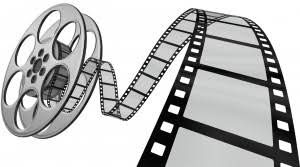 Centrum voľného času v Žiari nad Hronom v spolupráci s Agentúrou životného prostredia v Banskej Bystriciv dňoch 3. – 7.12.2018 v dopoludňajších hodinách pre žiakov ZŠorganizuje premietanie filmov s environmentálnou tematikou "ENVIRO FILM FEST V CVČ"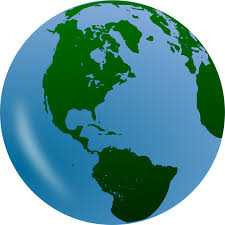 